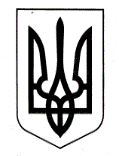 УКРАЇНАХАРКІВСЬКА ОБЛАСНА ДЕРЖАВНА АДМІНІСТРАЦІЯДЕПАРТАМЕНТ НАУКИ І ОСВІТИ НАКАЗПро внесення змін до наказу директора Департаменту науки і освіти від 02.02.2015 № 46 «Про проведення атестаційної експертизи навчальних закладів Харківської області в квітні 2015 року»Відповідно до законів України «Про освіту», «Про загальну середню освіту», Порядку державної атестації дошкільних, загальноосвітніх,  позашкільних навчальних закладів, затвердженого наказом Міністерства освіти і науки України від 30.01.2015 № 67, зареєстрованим у Міністерстві юстиції України 14.08.2015 за № 173/26618, на виконання наказу Головного управління освіти і науки Харківської обласної державної адміністрації від 13.01.2009 № 3 «Про організацію державної атестації навчальних закладів Харківської області», з метою забезпечення державного контролю за діяльністю навчальних закладів та планового проведення державної атестації, керуючись статтею 6 Закону України «Про місцеві державні адміністрації» НАКАЗУЮ:Унести зміни до пункту 2 наказу Департаменту науки і освіти Харківської обласної державної адміністрації від 02.02.2015 № 46 «Про проведення атестаційної експертизи навчальних закладів Харківської області в квітні 2015 року»:  затвердити склад експертної комісії для проведення атестаційної експертизи Харківської приватної спеціалізованої школи І-ІІІ ступенів «Харківський колегіум» Харківської області в новій редакції (додається).2. Контроль за виконанням наказу залишаю за собою.Директор Департаменту                                                                    А.В. Бабічев2ЗАТВЕРДЖЕНОНаказ директора Департаментунауки і освіти Харківськоїобласної державної адміністрації08.04.2015 № 164Склад експертної комісії для проведення атестаційної експертизи Харківської приватної спеціалізованої школи І-ІІІ ступенів «Харківський колегіум» Харківської області3Директор Департаменту                                                                  А.В. Бабічев08.04.2015Харків№ 164Голова експертної комісії:Байназарова Олена Олександрівназаступник начальника управління освіти і науки Департаменту науки і освіти Харківської обласної державної адміністраціїЧлени експертної комісії:Дригайло Світлана Олександрівнаначальник управління ресурсного забезпеченняЄфімоваТетяна Борисівнаголовний спеціаліст відділу санітарного нагляду управління організації держсанепіднагляду Головного управління Держсанепідслужби у Харківській області (за згодою)ІвченкоТетяна Василівнаголовний спеціаліст відділу нормативності та якості освіти управління освіти і науки Департаменту науки і освіти Харківської обласної державної адміністраціїКононенко Олена Євгенівнаначальник відділу нормативності та якості освіти управління освіти і науки Департаменту науки і освіти Харківської обласної державної адміністраціїКоваленко Вікторія Олександрівнаголовний спеціаліст відділу нормативності та якості освіти управління освіти і науки Департаменту науки і освіти Харківської обласної державної адміністраціїСєріковаЛюдмила Миколаївнаголовний спеціаліст відділу нормативності та якості освіти управління освіти і науки Департаменту науки і освіти Харківської обласної державної адміністраціїСтарченкоОльга Василівнаначальник служби охорони праці, пожежної і радіаційної безпеки та безпеки життєдіяльності Департаменту науки і освіти Харківської обласної державної адміністраціїПокроєва Любов Денисівнаректор Комунального вищого навчального закладу «Харківська академія неперервної освіти»ЧепурнаОлена Олексіївнаголовний спеціаліст відділу нормативності та якості освіти управління освіти і науки Департаменту науки і освіти Харківської обласної державної адміністраціїШепель Валерій Миколайовичначальник відділу нормативності і якості освіти Департаменту освіти Харківської міської ради (за згодою)Коваль Валентина Євгенівнадиректор Мереф’янського медичного ліцею Харківської районної ради Харківської області, член обласної ради директорів загальноосвітніх навчальних закладів (за згодою)Блохіна Олена Володимирівначлен ради навчального закладу, представник батьківської громадськості (за згодою)Видря Маргарита Володимирівназаступник голови батьківського комітету Чугуївської загальноосвітньої школи І-ІІІ ступенів № 2 Чугуївської міської ради Харківської області (за згодою)БондаренкоІрина Миколаївнаголова Комінтернівської районної організації профспілки працівників освіти і науки м. Харкова (за згодою)